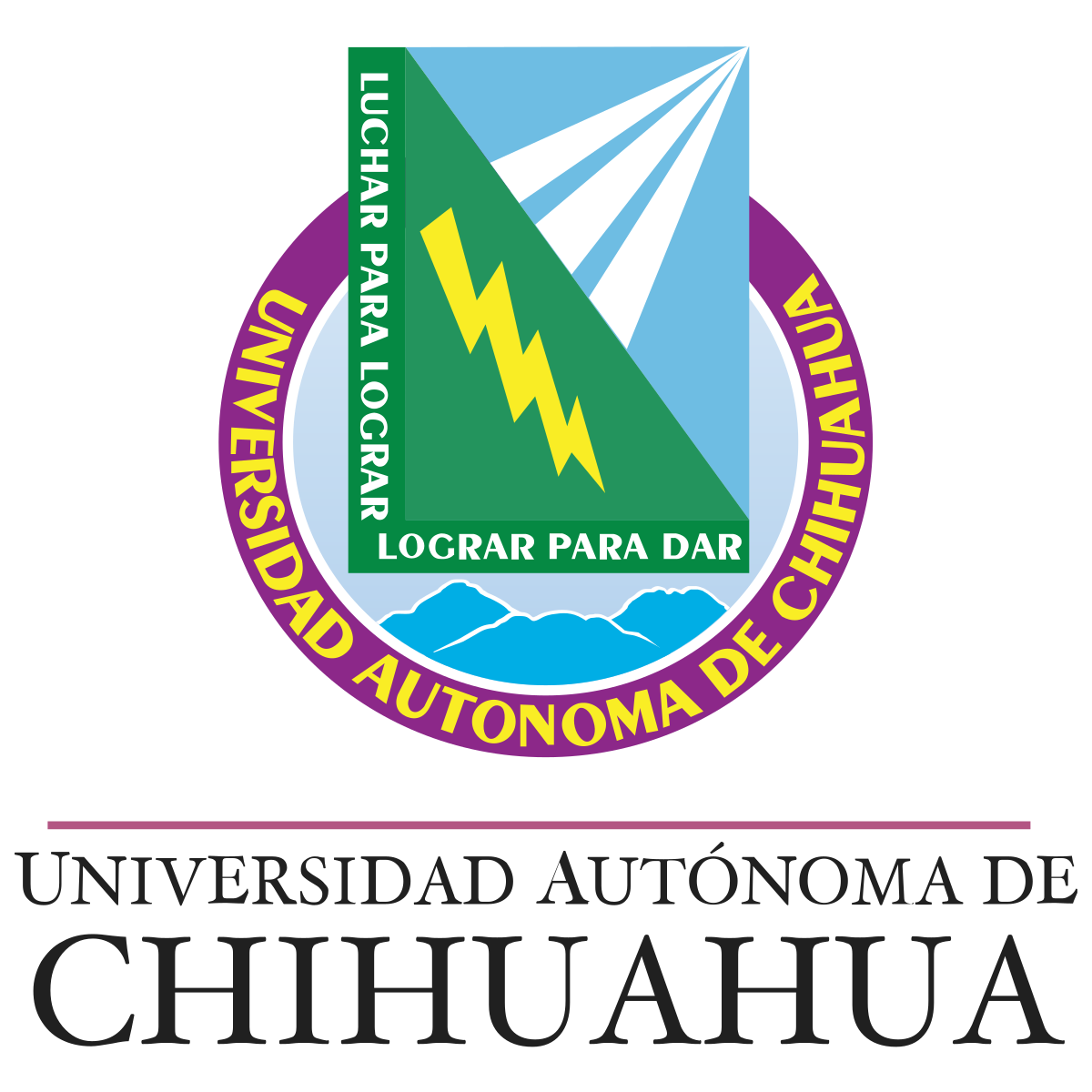 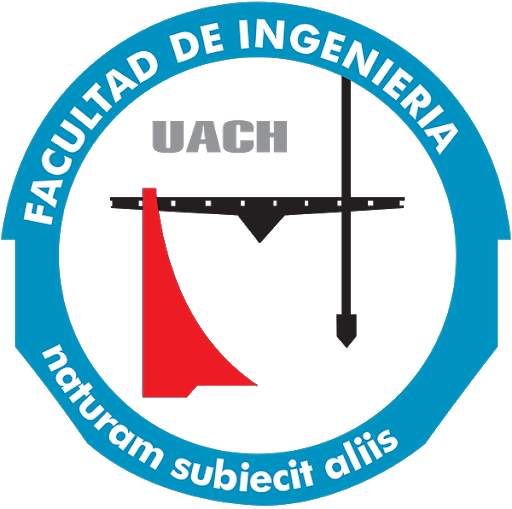 UNIVERSIDAD AUTÓNOMA DE CHIHUAHUAFACULTAD DE INGENIERÍAEl objetivo del protocolo es concretar el trabajo de material didáctico de manera que exista un compromiso tanto del director como del alumno y que sea de manera formal. De igual manera, sirve para informar detalladamente a la Academia sobre el proyecto que se realizará, facilitando el escrutinio para su posible aceptación. El protocolo deberá contener las siguientes secciones:Portada (véase la siguiente hoja).Objetivo del trabajo.Descripción detallada: (cuartilla  máximo, ½ cuartilla mínimo).Mencione cómo se relaciona su Material Didáctico con las materias de tu carrera: (cuartilla  máximo, ½ cuartilla mínimo).Apoyo Financiero.Lugar de Desarrollo.UNIVERSIDAD AUTÓNOMA DE CHIHUAHUAFACULTAD DE INGENIERÍA“NOMBRE DEL PROYECTO PROPUESTO”SOLICITUD DE OPCIÓN DE TITULACIÓN POR MATERIAL DIDÁCTICO PARA OBTENER EL TÍTULO DE  ______________________ .PRESENTA:NOMBRE:______________________________________MATRÍCULA:____________________DIRECTOR DEL TRABAJO:__________________________________REVISOR 1:_______________________________________________REVISOR 2:_______________________________________________LUGAR Y FECHA:_______________